PRESS RELEASEJanuary 1, 2024 – CCP Global (The Global Association of Central Counterparties) unfortunately said goodbye to Izba Rozliczeniowa Giełd Towarowych S.A. (IRGiT) as of end of 2023. The CCP Global Executive Commitee was informed of IRGiT’s decision to leave CCP Global during the monthly meeting in November 2023, and gave their farewells at the Special General Meeting of December 2023. On behalf of the CCP Global team, we would like to thank Mr. Łukasz Goliszewski, President of the Management Board, Mr. Mateusz Luśnia, Manager for International Cooperation, and the rest of their esteemed associates at IRGiT for their time and cooperation with us. We wish you all the best in your future endeavours!ABOUT CCP GLOBALCCP Global (previously known as CCP12) is the global association for CCPs, representing 41 members who operate more than 60 individual CCPs globally across Europe, the Middle East, and Africa (EMEA), the Americas, and the Asia-Pacific (APAC) regions. CCP Global promotes effective, practical, and appropriate risk management and operational standards for CCPs to ensure the safety and efficiency of the financial markets it represents. CCP Global leads and assesses global regulatory and industry initiatives that concern CCPs to form consensus views, while also actively engaging with regulatory agencies and industry constituents through consultation responses, forum discussions and position papers.For more information, please contact the office by e-mail at office@ccp-global.org or through our website by visiting www.ccp-global.org.CCP GLOBAL MEMBERS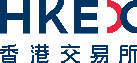 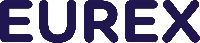 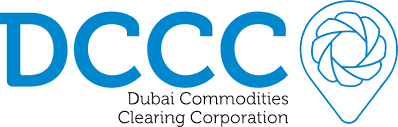 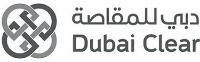 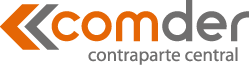 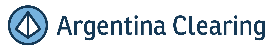 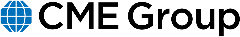 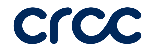 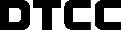 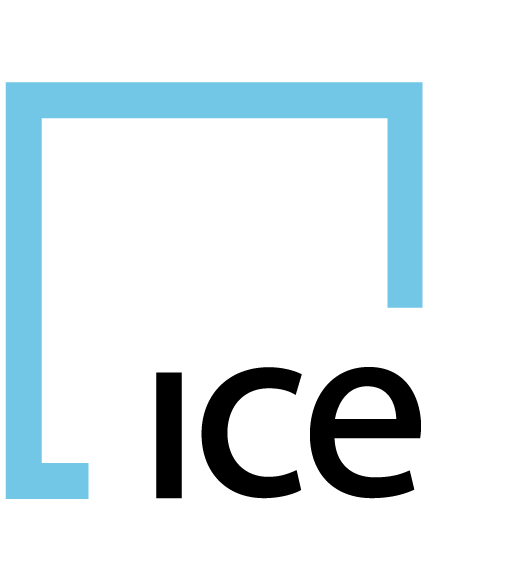 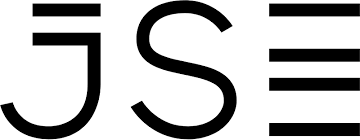 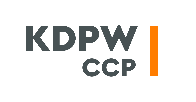 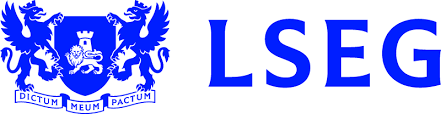 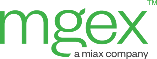 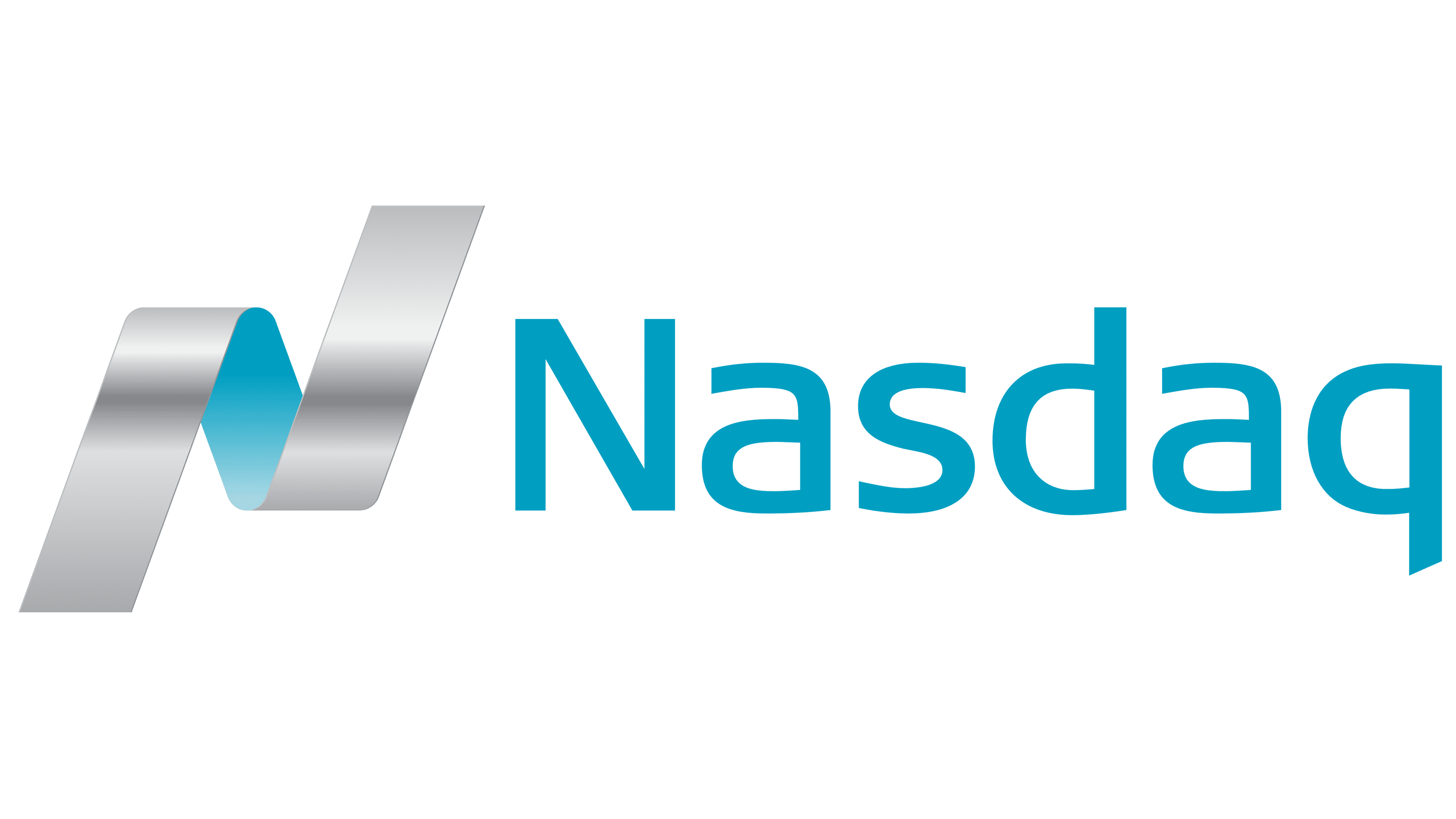 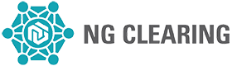 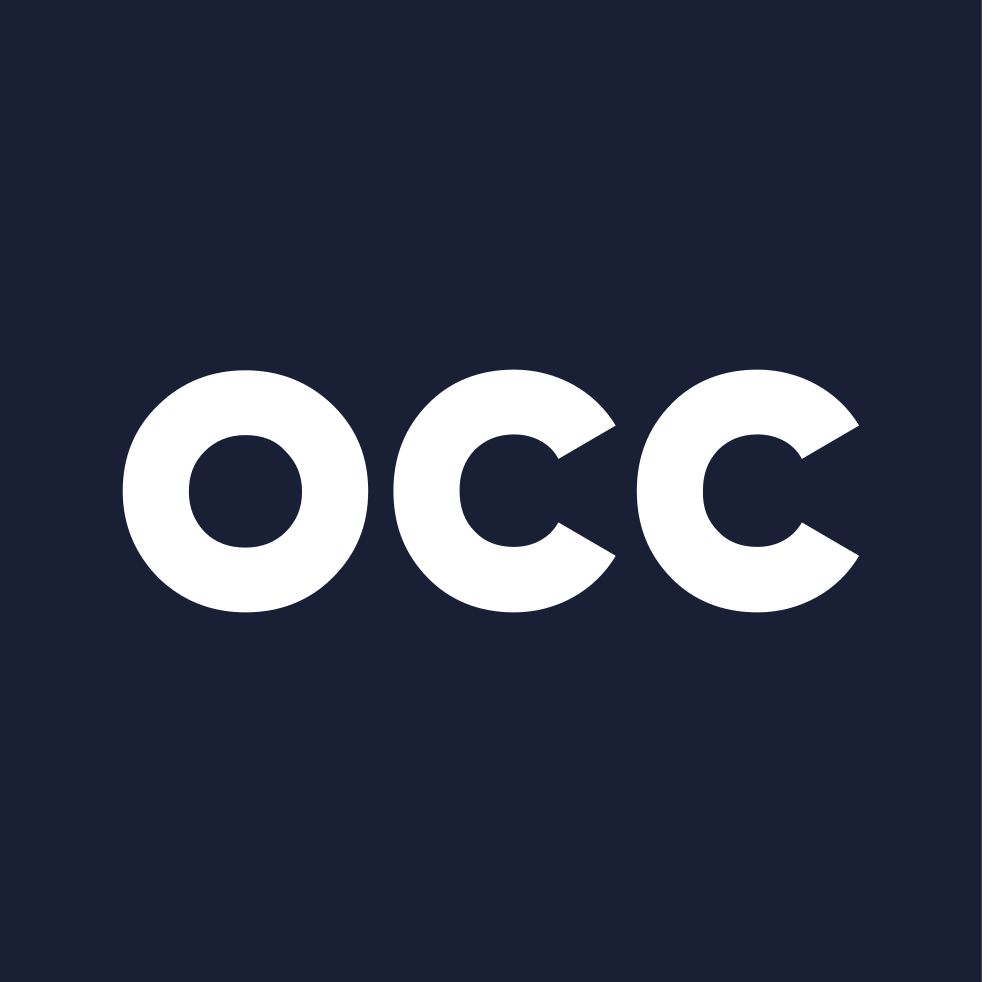 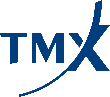 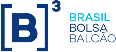 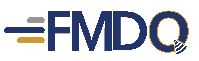 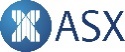 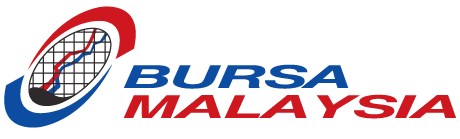 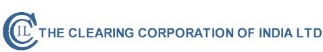 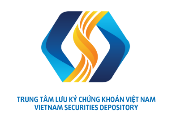 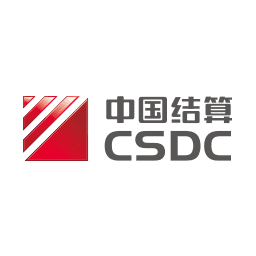 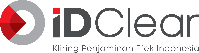 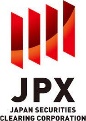 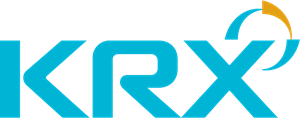 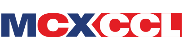 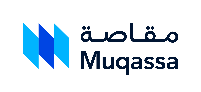 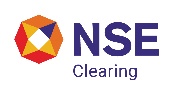 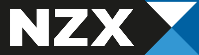 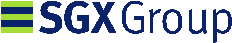 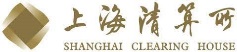 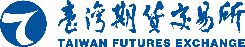 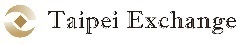 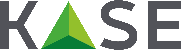 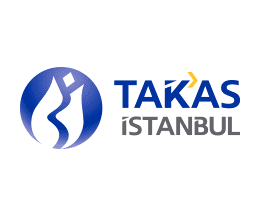 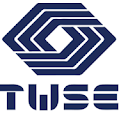 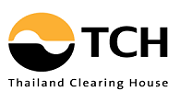 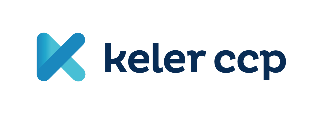 